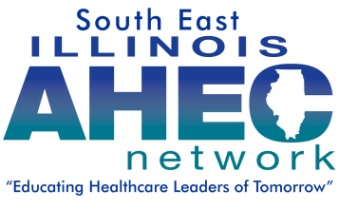 2021 Future Healthcare Hero AwardThe South East Illinois Area Health Education Center (SEIL-AHEC) is accepting applications for $500 Future Healthcare Hero awards for 2020 high school graduates attending high school in one of the following counties: Alexander, Clay, Crawford, Edwards, Gallatin, Hamilton, Hardin, Jasper, Johnson, Lawrence, Massac, Pope, Pulaski, Richland, Saline, Wabash, Wayne, White, and Williamson.Applicants must be pursuing entry into any health science program for the 2021 fall semester.Applicants must have at least a 2.5 GPA (submit official high school transcript)Applicants must submit the following items:1) Completed and signed application and release,2) Transcripts (may be sent separately),3) One Completed Recommendation FormFor questions regarding this award, please contact: Kristi Howell at 618-847-8381 All applications as well as required documents may be sent via post, email or fax to:Kristi Howell, BSNDirector, South East Illinois AHEC1021 Harding StreetFairfield, IL. 62837email: kristi.howell@fairfieldmemorial.org.   Fax: 618-847-8360Deadline for submitting required documents: April 1, 2021.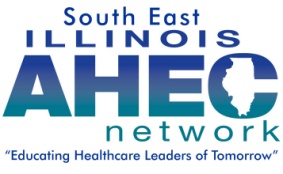 2021 Future Healthcare Hero Award Application(PLEASE PRINT)Name:_____________________________________________________Date:_______________Address: street______________________City______________________State________Zip___________Phone: (home) ___________________________ (cell) _______________________________E-mail:______________________________EDUCATION:High School attending/ county: ____________________________________________________Graduation Year: ____________    Current GPA/scale:_________   Last semester GPA:_________College/University you are planning to attend/location:_________________________________Intended major:  ________________________________________________________________List any other post-secondary schools (college, vocational, or career center) you have attended and credits earned:AHEC ACTIVITIES: List any AHEC programs or activities that you have participated in.HONORS/AWARDS:  List any special honors/awards and the year received.VOLUNTEER: Describe any activities in which you have volunteered your time and talents in the past 2 years.ACTIVITIES: Any clubs or organizations you currently belong to.EMPLOYMENT HISTORY: Please include any work history, including job title, employer, dates employed, and hours per week. Brief personal statement (Maximum 250 words) describing why you should be selected to receive this award:                                                                                            CONSENT FOR RELEASE OF INFORMATION:I authorize release of any information that can be of assistance to the South East Illinois Area Health Education Center (SEIL-AHEC) in evaluation of my scholarship application.  I waive any confidentiality with respect to such information insofar as SEIL-AHEC is concerned, since it is my understanding that the information will be used solely for the evaluation of my application for scholarship and for no other purpose.APPLICANT SIGNATURE: _____________________________________DATE: _______________Deadline for submitting application and required documents: April 1, 2021.2021 Future Healthcare Hero AwardRecommendation FormApplicant’s name: __________________________________________________The above named is applying for The South East Illinois Area Health Education Center (SEIL-AHEC) $500 Future Healthcare Hero award. The information you provide will greatly aid in the selection process. All information is kept confidential. Please complete this form and return to SEIL- AHEC by April 1, 2021. Thank you.Kristi Howell, RN, BSN Director, SEIL- AHEC303 NW 11th StreetFairfield IL 62837Please rate applicant in the following categories, with 5 being the highest and 1 the lowest.				Highest	Average	LowNatural ability:  		5   	4  	 3  	 2   	1  	N/AWork Ethic			5   	4  	 3  	 2   	1  	N/ADependability		5   	4  	 3  	 2   	1  	N/AHonesty			5   	4  	 3  	 2   	1  	N/ALeadership			5   	4  	 3  	 2   	1  	N/ACommunication		5   	4  	 3  	 2   	1  	N/APlease add any additional information about the applicant that you feel applies: ____________________________________________________________________________________________________________________________________________________________________________________________________________________________________________________________________________________________Reviewer’s name_________________________________________________________